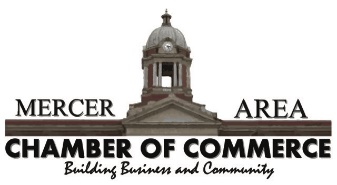 The Mercer Area Chamber of Commerce is hosting its third Annual Golf Scramble on June 18th (Father’s Day!) at Spring Valley Golf Course.  Proceeds from this event will benefit the Chamber and its support for area businesses and the community. Registration is open now for foursomes.  Your team’s entry fee of $320 ($80/golfer) will entitle you to 18 holes of golf with a cart, beverages, hotdogs at the turn, a steak dinner with all the fixings, and eligibility for prizes.  Slots of teams will be filled on a first come first served basis.           *Team Captain: ____________________________________________________________Address, phone, and email of captain: _________________________________________________________________________________________________________________Golfer #2: _______________________________________________________________Golfer #3: _______________________________________________________________Golfer #4: _______________________________________________________________Make checks payable to Mercer Area Chamber of Commerce and remit to:143 North Diamond Street, Mercer, PA 16137.Please call the Chamber office with any questions at 724-662-4185.The Mercer Area Chamber of Commerce is hosting its third Annual Golf Scramble on June 18th (Father’s Day!) at Spring Valley Golf Course.  Proceeds from this event will benefit the Chamber and its support for area businesses and the community. Registration is open now for foursomes.  Your teams’ entry fee of $320 ($80/golfer) will entitle you to 18 holes of golf with a cart, beverages, hotdogs at the turn, a steak dinner with all the fixings, and eligibility for prizes.  Slots of teams will be filled on a first come first served basis.           *Team Captain: ____________________________________________________________Address, phone, and email of captain: _________________________________________________________________________________________________________________Golfer #2: _______________________________________________________________Golfer #3: _______________________________________________________________Golfer #4: _______________________________________________________________Make checks payable to Mercer Area Chamber of Commerce and remit to:143 North Diamond Street, Mercer, PA 16137.Please call the Chamber office with any questions at 724-662-4185.